First Name of Application CV No 1644360Whatsapp Mobile: +971504753686 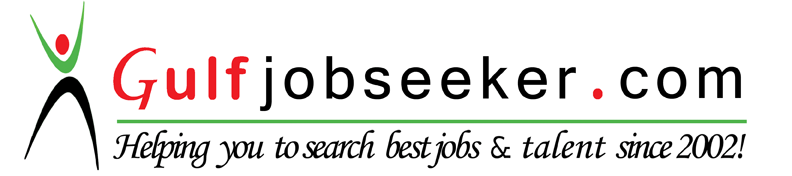 To get contact details of this candidate Purchase our CV Database Access on this link.http://www.gulfjobseeker.com/employer/services/buycvdatabase.php To be a member of a progressive organization that will effectively utilize my leadership ability and knowledge to add value in its operations. Date of Birth	:	March 24, 1987Age		:	29Citizenship	:	FilipinoHeight		:	5’0Weight		:	147 lbsGender	:	FemaleCivil Status	:	SingleHighly motivated and has the initiative to learn, with keen attention to details;With high tolerance for stress, pleasant disposition and excellent judgment skills;Willing to work on shifting schedule and extended working hours; Proficient in English and FilipinoSkilled in MS Word, MS Excel, MS PowerPoint, etc.TERTIARY LEVEL	Bachelors of Science in Nursing	Immaculate Conception College-Albay	Baylon bldg., Rizal St. Daraga, Albay	March, 2008SECONDARY LEVEL 	Daraga National High School	Daraga, Albay	March, 2004PRIMARY LEVEL	Daraga North Central School	Bagumbayan, Daraga, Albay	April 2000DENTAL CLINIC RECEPTIONIST/ ASSISTANTZamora Dental Clinic3rd level, Pacific Mall, Legazpi CityDealing with calls from patients and calling them if appropriateWriting to them where necessary to chase payment or sending out reminders that they need to be seen for routine check –ups or further dental treatment.Using a diary/computerized diary system to book, switch and cancel appointments.Handling payment from patients (cash, cards and cheques).General administration tasks, such as photocopying, scanning, faxing, printing, and sorting/filling and sending forms.OFFICE CLERKBicol University College of Arts and LettersLegazpi CityRecord the Incoming and Outgoing Communications.Prepared and facilitated the processing of documents and materials related to college activities;Assisted in the College related activities	Recorded and filed the NSTP incoming and outgoing communicationsComputerized related communications, proposals, modules, etc. andPerformed other duties and responsibilities that were assigned from to timeCALL CENTER AGENTSUTHERLAND GLOBAL SERVICESLegazpi CityResolves problems by clarifying issues; researching and exploring answer and alternative solutions; escalating unresolved problems.Answer inquiries by clarifying desired information; researching, and providing information.Determine requirements by working with customers.DATA ENCODERDepartment of Social Welfare & DevelopmentRegion V, Legazpi CityEncoding the Data Entry of Poor FamiliesPerfomed other duties and responsibilities that were assigned from time to time